                   State of Louisiana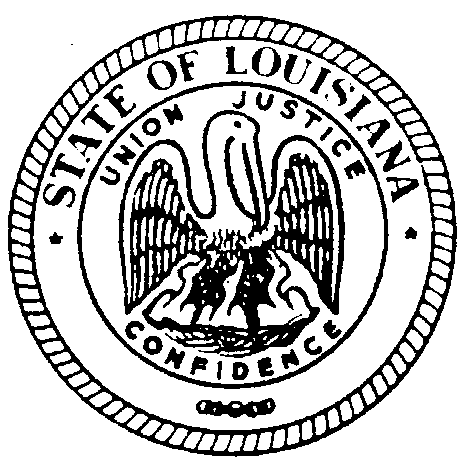                                       Board of Examiners for Sanitarians                                7173-A Florida Boulevard                                Baton Rouge, LA  70806BOARD MEETING MINUTESJune 28, 2013Email MeetingIN ATTENDANCEGary Lincecum, RS, ChairDon Riser, RS, Vice ChairButch Martin, RS, Secretary/TreasurerTenney Sibley, RS, MemberDue to budgetary constraints and work schedule conflicts, the LSBES conducted an email meeting on June 28, 2013.The listed attendees reported in/quorum was determined and Mr. Lincecum called for a motion to begin the meeting; motion made by Don Riser and seconded by Butch Martin.  Motion carried and the meeting was called to order at 7:50am.Board members had previously received electronic copies of the minutes from the March 5, 2013 board meeting, Secretary/Treasurer’s Report, and Budget Report.  Mr. Lincecum called for a motion to accept the minutes, Treasurer’s Report, and Budget Report.  The motion was offered by Butch Motion and seconded by Don Riser; motion carried.Mr. Lincecum called for nominations for Chairman and Vice-Chairman.  Tenney Sibley nominated Don Riser for Chairman.  Don Riser nominated Tenney Sibley for Vice Chairman.  Don Riser nominated Butch Martin for Secretary/Treasurer.  Mr. Lincecum called for a vote on Don Riser for Chairman and Tenney Sibley for Vice-Chairman – all were in favor.  Mr. Riser elected as Chairman and Tenney Sibley elected as Vice Chairman.  Mr. Lincecum called for a vote on Butch Martin as Secretary/Treasurer – all were in favor; Mr. Martin elected as Secretary/Treasurer.   Mr. Lincecum called for a motion to close the meeting if no additional new business to discuss.  Don Riser made motion to adjourn, seconded by Butch Martin – motion carried and meeting adjourned at 8:28am.  